10 класУкраїнська мова: §46 – 48 впр. 404, 413, 421§49,50  впр. 454, 464Перегляд відео уроків на UA:Перший понеділок, четвер о 10.00Українська література: Стор. 198 – 203 опрацювати, скласти «портфоліо» до новели «Момент», характеристика героїв у зошитПерегляд відео уроків на UA:Перший вівторок, п´ятниця о 10.00Математика: §3 п.18 опрацювати , відповісти на питання стор.107     п.19  опрацювати ,вивчити формулиВиконати в зошиті №19.3,19.5,19.9.Відео урок «Похідна функції. Похідна найпростіших функцій» :https://www.youtube.com/watch?v=JK1lfepJfxo§3 п.20  опрацювати , вивчити теореми стор. 114-115   Виконати в зошиті №20.2, 20.4,  20.6,  20.8§3 п.21, 22 опрацювати . Виконати в зошиті №  21.2, 21.4 §3  п.23 опрацювати . Виконати в зошиті № 22.1,  22.3, 23.3,  23.6Відео урок : «Рівняння дотичної» :    https://www.youtube.com/watch?v=4oPGI3ZfkAoПовторити   § 6  п.38-48,  стор.232-233Історія: Опрацювати розділи 4,5.Письмово: завдання для узагальнення знань і підготовки до т/о.Стр. 160 (QR-код), стр. 168 (QR-код).Ф і з и к а:  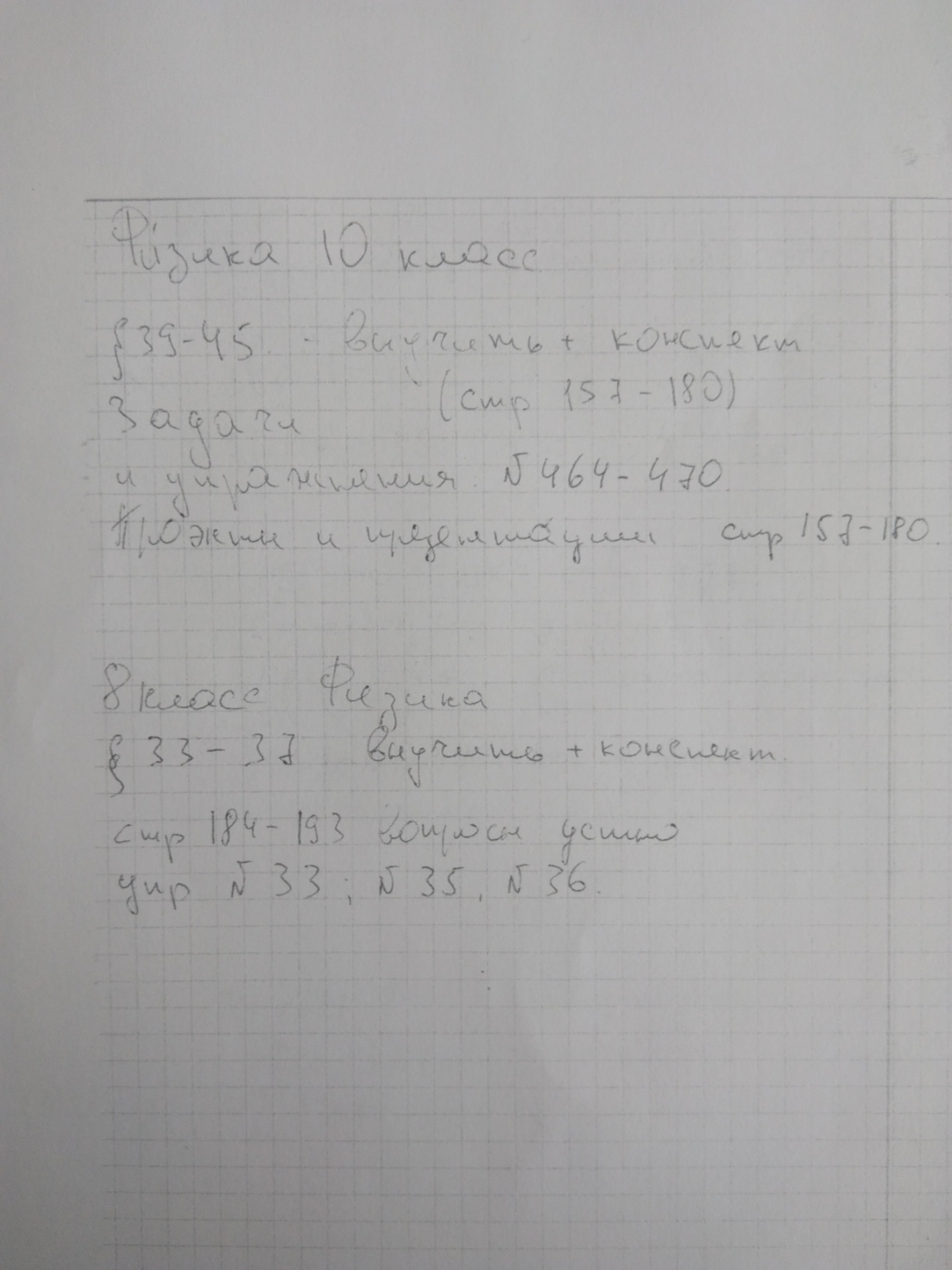 Зарубіжна література: Опрацювати сторінки 166 – 197 (Ш.Бодлер, П.Верлен, А.Рембо), прочитати М.Метерлінк «Блакитний птах».                                                                                           Англійська мова:Стор. 166, впр.4 читати, перекладати (аудіо додається)Стор. 171, впр.2 писатиСтор. 176-177, впр.5 читати, перекладатиСтор. 179, у словник, вчитиСтор. 182, впр.1читати, перекладати, відповідати на питанняСтор. 188-189, впр.1 читати, перекладати, вставлені слова записати у зошитСтор. 191-192, впр.8 читати, перекладатиКонтрольна робота: стор. 194, впр.1, 2, 4 письмово. Виконувати письмово у робочому зошиті, сфотографувати, надіслати на Viber+380972781580 до 24.04.Посилання "The World of Painting" https://www.youtube.com/watch?v=xbEsOKy4pLwПосилання "British Museum"https://www.youtube.com/watch?v=u04g-pHLPnMТрудове навчання: Виготовити 2 поробкиБіологія:  Мистецтво:Тема: Звучання і рух Всесвіту в індійській музиці і танцях.Завдання: Створіть рекламну публікацію для мандрівок Індією «Індія вражає». Подивитись індійські кінофільми.